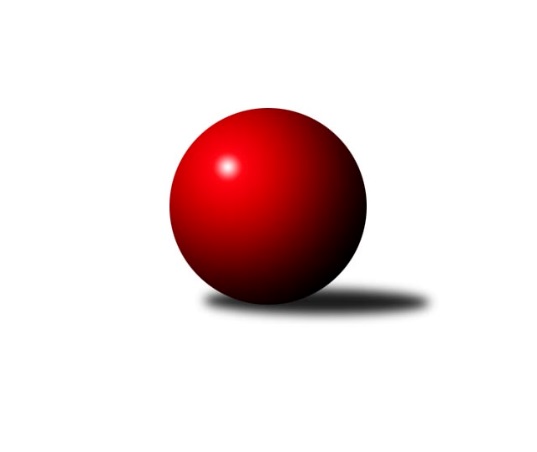 Č.19Ročník 2014/2015	7.3.2015Nejlepšího výkonu v tomto kole: 3256 dosáhlo družstvo: TJ Sokol Kdyně3.KLM A 2014/2015Výsledky 19. kolaSouhrnný přehled výsledků:Vltavan Loučovice	- TJ Jiskra Hazlov 	6:2	3213:3076	17.5:6.5	28.11.TJ Blatná	- TJ Sokol Kdyně	1:7	3126:3256	9.5:14.5	7.3.TJ Kovohutě Příbram 	- KK Karlovy Vary	6:2	3087:2992	15.5:8.5	7.3.TJ Lokomotiva České Budějovice 	- SK Škoda VS Plzeň 	8:0	3153:2941	20.0:4.0	7.3.TJ VTŽ Chomutov	- CB Dobřany 	7:1	3137:3087	14.0:10.0	7.3.TJ Slovan Karlovy Vary	- TJ Lokomotiva Cheb 	3:5	3181:3195	10.5:13.5	7.3.Tabulka družstev:	1.	Vltavan Loučovice	20	13	1	6	98.5 : 61.5 	265.0 : 215.0 	 3127	27	2.	TJ Kovohutě Příbram	19	12	0	7	84.0 : 68.0 	244.5 : 211.5 	 3142	24	3.	CB Dobřany	19	10	2	7	84.0 : 68.0 	231.5 : 224.5 	 3169	22	4.	TJ Blatná	19	10	1	8	77.0 : 75.0 	229.5 : 226.5 	 3133	21	5.	KK Karlovy Vary	19	9	2	8	79.5 : 72.5 	228.0 : 228.0 	 3082	20	6.	TJ Lokomotiva České Budějovice	19	8	3	8	80.0 : 72.0 	250.0 : 206.0 	 3144	19	7.	TJ Slovan Karlovy Vary	19	8	2	9	78.0 : 74.0 	219.5 : 236.5 	 3145	18	8.	TJ VTŽ Chomutov	19	9	0	10	67.0 : 85.0 	220.0 : 236.0 	 3134	18	9.	TJ Jiskra Hazlov	19	8	1	10	75.0 : 77.0 	238.0 : 218.0 	 3162	17	10.	TJ Sokol Kdyně	19	8	1	10	73.5 : 78.5 	226.0 : 230.0 	 3189	17	11.	SK Škoda VS Plzeň	19	8	1	10	68.0 : 84.0 	206.0 : 250.0 	 3109	17	12.	TJ Lokomotiva Cheb	20	5	0	15	55.5 : 104.5 	202.0 : 278.0 	 3113	10Podrobné výsledky kola:	 Vltavan Loučovice	3213	6:2	3076	TJ Jiskra Hazlov 	Radek Šlouf	137 	 119 	 137 	133	526 	 3.5:0.5 	 489 	 107	113 	 136	133	Michael Wittwar	Jaroslav Suchánek	133 	 152 	 130 	135	550 	 2:2 	 551 	 155	134 	 122	140	Ota Maršát st.	Josef Gondek	132 	 130 	 132 	133	527 	 3:1 	 489 	 126	114 	 112	137	Petr Haken	Jan Smolena	144 	 139 	 121 	133	537 	 4:0 	 487 	 122	123 	 116	126	Matěj Novák	Libor Dušek	155 	 139 	 153 	128	575 	 3.5:0.5 	 518 	 124	128 	 138	128	Stanislav Novák	Karel Jirkal	127 	 125 	 115 	131	498 	 1.5:2.5 	 542 	 155	125 	 135	127	Vladimír Veselý st.rozhodčí: Nejlepší výkon utkání: 575 - Libor Dušek	 TJ Blatná	3126	1:7	3256	TJ Sokol Kdyně	Luboš Lis	127 	 131 	 135 	127	520 	 1.5:2.5 	 540 	 144	124 	 135	137	Václav Kuželík ml.	Vít Kobliha	122 	 116 	 95 	136	469 	 2:2 	 509 	 109	144 	 131	125	Jiří Zenefels	Jiří Vaňata	129 	 146 	 134 	126	535 	 1:3 	 557 	 136	133 	 150	138	Tomáš Timura	Jiří Vokurka	138 	 145 	 130 	127	540 	 1:3 	 550 	 124	153 	 141	132	Michael Kotal	Dobromil Köriš *1	144 	 135 	 128 	138	545 	 4:0 	 524 	 142	132 	 127	123	David Machálek	Miloš Rozhoň	130 	 132 	 128 	127	517 	 0:4 	 576 	 146	151 	 147	132	Jiří Benda st.rozhodčí: střídání: *1 od 61. hodu Jan KoblihaNejlepší výkon utkání: 576 - Jiří Benda st.	 TJ Kovohutě Příbram 	3087	6:2	2992	KK Karlovy Vary	Josef Hůda	119 	 118 	 119 	124	480 	 2:2 	 488 	 114	116 	 123	135	Pavel Boháč	Petr Polák	132 	 127 	 144 	123	526 	 2.5:1.5 	 493 	 132	129 	 111	121	Jan Sázel	David Hošek	123 	 126 	 135 	144	528 	 4:0 	 490 	 116	115 	 134	125	Jan Vank	Jaroslav Roj	119 	 135 	 134 	118	506 	 2:2 	 515 	 109	146 	 123	137	Petr Čolák	Tomáš Číž	125 	 133 	 106 	143	507 	 2:2 	 498 	 126	118 	 130	124	Josef Ženíšek	Oldřich Hendl	130 	 151 	 121 	138	540 	 3:1 	 508 	 114	137 	 135	122	Václav Kryslrozhodčí: Nejlepší výkon utkání: 540 - Oldřich Hendl	 TJ Lokomotiva České Budějovice 	3153	8:0	2941	SK Škoda VS Plzeň 	Martin Voltr	145 	 134 	 139 	132	550 	 4:0 	 492 	 121	127 	 121	123	Jakub Solfronk	Václav ml. Klojda ml.	143 	 135 	 142 	132	552 	 4:0 	 525 	 139	120 	 138	128	Josef Šnajdr	Zdeněk Kamiš	121 	 136 	 137 	131	525 	 3:1 	 488 	 105	127 	 124	132	Petr Sachunský	Jan Sýkora	135 	 112 	 126 	131	504 	 3:1 	 475 	 107	146 	 104	118	Milan Findejs	Tomáš Zetek	135 	 129 	 118 	119	501 	 3:1 	 493 	 137	128 	 112	116	Karel Majner	Lukáš Klojda	131 	 144 	 125 	121	521 	 3:1 	 468 	 98	133 	 111	126	Miloslav Kolaříkrozhodčí: Nejlepší výkon utkání: 552 - Václav ml. Klojda ml.	 TJ VTŽ Chomutov	3137	7:1	3087	CB Dobřany 	Ondřej Šmíd	126 	 147 	 129 	147	549 	 2:2 	 547 	 147	134 	 142	124	Josef ml. Fišer ml.	Stanislav ml. Šmíd ml.	132 	 129 	 122 	137	520 	 3:1 	 491 	 104	122 	 116	149	Josef st. Fišer	Zbyněk Vytiska	129 	 128 	 136 	126	519 	 2:2 	 509 	 112	135 	 144	118	Milan Bek	Stanislav st. Šmíd st.	146 	 147 	 126 	136	555 	 3:1 	 533 	 126	134 	 141	132	Martin Provazník	Arnošt Filo *1	113 	 128 	 109 	129	479 	 1:3 	 512 	 123	117 	 132	140	Jan Koubský	Robert st. Suchomel st.	132 	 129 	 123 	131	515 	 3:1 	 495 	 141	119 	 111	124	Michal Šnebergerrozhodčí: střídání: *1 od 61. hodu Filip ProkešNejlepší výkon utkání: 555 - Stanislav st. Šmíd st.	 TJ Slovan Karlovy Vary	3181	3:5	3195	TJ Lokomotiva Cheb 	František Průša	134 	 127 	 125 	126	512 	 0:4 	 535 	 137	131 	 139	128	František Douša	Petr Beseda	141 	 136 	 134 	127	538 	 4:0 	 501 	 135	120 	 125	121	Zdeněk Eichler	Tomáš Beck st.	140 	 115 	 155 	126	536 	 2.5:1.5 	 505 	 133	115 	 125	132	Bohumil Vyleťal	Jiří Hojsák	120 	 150 	 151 	136	557 	 3:1 	 522 	 122	128 	 137	135	Jan Kubík	Pavel Staša	125 	 144 	 118 	137	524 	 1:3 	 564 	 134	138 	 136	156	Ladislav Lipták	Václav Hlaváč st.	122 	 133 	 119 	140	514 	 0:4 	 568 	 150	148 	 126	144	Jiří Nováčekrozhodčí: Nejlepší výkon utkání: 568 - Jiří NováčekPořadí jednotlivců:	jméno hráče	družstvo	celkem	plné	dorážka	chyby	poměr kuž.	Maximum	1.	Ladislav Lipták 	TJ Lokomotiva Cheb 	563.14	378.3	184.8	2.4	7/10	(599)	2.	Josef ml. Fišer  ml.	CB Dobřany 	557.86	366.8	191.0	2.5	9/9	(605)	3.	Tomáš Pavlík 	TJ Slovan Karlovy Vary	550.22	366.5	183.7	2.6	8/9	(601)	4.	Martin Voltr 	TJ Lokomotiva České Budějovice 	547.13	358.4	188.7	2.5	9/9	(601)	5.	Jaroslav Roj 	TJ Kovohutě Příbram 	543.51	359.7	183.8	1.7	7/8	(567)	6.	Václav Hlaváč  st.	TJ Slovan Karlovy Vary	542.97	363.1	179.9	2.7	9/9	(573)	7.	Evžen Cígl 	TJ Blatná	541.76	355.4	186.3	2.7	8/9	(580)	8.	Michael Kotal 	TJ Sokol Kdyně	540.88	364.1	176.8	3.7	8/10	(578)	9.	Karel Jirkal 	Vltavan Loučovice	540.59	358.5	182.1	3.1	9/9	(584)	10.	Jiří Nováček 	TJ Lokomotiva Cheb 	539.90	366.2	173.7	3.6	7/10	(598)	11.	Petr Polák 	TJ Kovohutě Příbram 	538.29	361.4	176.9	3.7	7/8	(577)	12.	David Machálek 	TJ Sokol Kdyně	537.75	356.3	181.5	2.9	9/10	(587)	13.	Pavel Černý 	TJ Lokomotiva České Budějovice 	537.31	365.5	171.8	4.2	7/9	(563)	14.	Stanislav Novák 	TJ Jiskra Hazlov 	537.26	356.2	181.0	3.8	8/9	(598)	15.	Michael Wittwar 	TJ Jiskra Hazlov 	535.91	358.1	177.8	3.8	8/9	(584)	16.	Oldřich Hendl 	TJ Kovohutě Příbram 	535.04	357.3	177.8	3.1	8/8	(582)	17.	František Průša 	TJ Slovan Karlovy Vary	533.03	351.7	181.4	4.9	8/9	(567)	18.	Martin Provazník 	CB Dobřany 	532.83	354.6	178.3	3.6	9/9	(572)	19.	Ota Maršát  st.	TJ Jiskra Hazlov 	532.83	363.7	169.2	4.7	9/9	(564)	20.	Jan Koubský 	CB Dobřany 	531.85	353.9	177.9	5.0	9/9	(569)	21.	Zdeněk Kamiš 	TJ Lokomotiva České Budějovice 	531.58	355.3	176.3	3.7	9/9	(573)	22.	Tomáš Beck  st.	TJ Slovan Karlovy Vary	531.43	356.8	174.6	4.4	8/9	(589)	23.	Jiří Benda  st.	TJ Sokol Kdyně	531.29	359.1	172.2	4.2	9/10	(609)	24.	Stanislav ml. Šmíd  ml.	TJ VTŽ Chomutov	531.12	362.9	168.2	4.6	9/9	(566)	25.	Jiří Zenefels 	TJ Sokol Kdyně	530.53	360.3	170.2	4.7	9/10	(588)	26.	Radek Šlouf 	Vltavan Loučovice	529.54	358.9	170.7	4.0	6/9	(571)	27.	Petr Haken 	TJ Jiskra Hazlov 	529.12	353.6	175.5	4.2	9/9	(583)	28.	Luboš Lis 	TJ Blatná	528.50	354.5	174.1	4.0	8/9	(588)	29.	Josef Šnajdr 	SK Škoda VS Plzeň 	527.90	348.5	179.4	5.9	7/10	(583)	30.	Jan Kobliha 	TJ Blatná	527.11	349.4	177.7	4.1	9/9	(566)	31.	Jiří Vokurka 	TJ Blatná	527.08	356.4	170.7	4.2	8/9	(592)	32.	Matěj Novák 	TJ Jiskra Hazlov 	527.00	355.2	171.8	5.0	7/9	(562)	33.	Václav Krysl 	KK Karlovy Vary	526.34	353.5	172.8	5.0	9/9	(611)	34.	Arnošt Filo 	TJ VTŽ Chomutov	526.14	351.7	174.4	4.7	9/9	(550)	35.	Tomáš Timura 	TJ Sokol Kdyně	525.61	354.1	171.5	4.9	7/10	(578)	36.	Lukáš Klojda 	TJ Lokomotiva České Budějovice 	524.53	350.5	174.1	5.9	8/9	(575)	37.	Jakub Solfronk 	SK Škoda VS Plzeň 	524.50	361.5	163.0	6.2	8/10	(571)	38.	Tomáš Číž 	TJ Kovohutě Příbram 	524.49	351.5	173.0	6.3	7/8	(552)	39.	Zdeněk Eichler 	TJ Lokomotiva Cheb 	524.40	350.1	174.3	5.2	10/10	(578)	40.	Martin Vít 	SK Škoda VS Plzeň 	524.33	354.8	169.5	4.4	7/10	(579)	41.	Robert st. Suchomel  st.	TJ VTŽ Chomutov	523.10	353.1	170.0	6.2	7/9	(576)	42.	Libor Dušek 	Vltavan Loučovice	522.42	356.7	165.7	5.2	9/9	(577)	43.	Zbyněk Vytiska 	TJ VTŽ Chomutov	522.25	354.8	167.5	4.7	9/9	(579)	44.	Stanislav Rada 	TJ VTŽ Chomutov	521.61	353.5	168.1	6.2	6/9	(554)	45.	Jaroslav Suchánek 	Vltavan Loučovice	521.44	356.7	164.8	5.9	8/9	(561)	46.	Jan Vank 	KK Karlovy Vary	519.96	355.4	164.6	3.4	9/9	(581)	47.	Jan Sýkora 	TJ Lokomotiva České Budějovice 	519.62	345.7	173.9	4.3	9/9	(560)	48.	Luboš Řezáč 	TJ Kovohutě Příbram 	519.14	348.8	170.3	6.1	7/8	(565)	49.	Milan Vrabec 	SK Škoda VS Plzeň 	519.10	352.7	166.4	6.6	8/10	(574)	50.	Jan Smolena 	Vltavan Loučovice	518.50	345.8	172.7	5.9	8/9	(577)	51.	Petr Sachunský 	SK Škoda VS Plzeň 	518.36	352.4	166.0	5.9	9/10	(576)	52.	Jiří Vaňata 	TJ Blatná	517.53	358.8	158.7	5.0	8/9	(547)	53.	Jan Kubík 	TJ Lokomotiva Cheb 	516.88	350.4	166.4	5.0	8/10	(544)	54.	Josef Ženíšek 	KK Karlovy Vary	516.71	350.3	166.4	4.2	9/9	(585)	55.	Milan Bek 	CB Dobřany 	516.70	352.9	163.8	8.5	6/9	(550)	56.	Radek Kneř 	CB Dobřany 	515.88	347.1	168.8	6.8	7/9	(550)	57.	Jan Lommer 	TJ Sokol Kdyně	515.81	354.4	161.5	7.6	8/10	(551)	58.	Michal Šneberger 	CB Dobřany 	514.61	353.7	161.0	5.8	9/9	(547)	59.	David Hošek 	TJ Kovohutě Příbram 	514.41	353.3	161.1	4.3	7/8	(555)	60.	Josef st. Fišer 	CB Dobřany 	514.25	355.7	158.5	6.8	6/9	(548)	61.	Josef Gondek 	Vltavan Loučovice	514.16	348.8	165.4	5.4	9/9	(566)	62.	Petr Čolák 	KK Karlovy Vary	513.60	347.9	165.7	6.1	8/9	(571)	63.	Pavel Boháč 	KK Karlovy Vary	510.00	337.8	172.2	5.0	9/9	(579)	64.	Jiří Hojsák 	TJ Slovan Karlovy Vary	509.52	346.7	162.8	7.8	8/9	(557)	65.	František Douša 	TJ Lokomotiva Cheb 	509.40	346.7	162.7	6.0	9/10	(554)	66.	Pavel Staša 	TJ Slovan Karlovy Vary	509.08	348.0	161.1	5.4	8/9	(567)	67.	Vladimír Veselý  st.	TJ Jiskra Hazlov 	507.71	350.1	157.6	7.7	8/9	(554)	68.	Jan Sázel 	KK Karlovy Vary	505.18	343.1	162.0	6.5	7/9	(557)	69.	Bohumil Vyleťal 	TJ Lokomotiva Cheb 	503.93	346.7	157.2	8.1	10/10	(551)	70.	Vít Kobliha 	TJ Blatná	495.18	340.3	154.9	9.5	7/9	(527)		Václav Kuželík  ml.	TJ Sokol Kdyně	562.67	365.1	197.5	3.1	5/10	(586)		Jiří Reban 	TJ Lokomotiva České Budějovice 	542.00	365.8	176.2	9.3	3/9	(554)		Milan Hejbal 	TJ Lokomotiva České Budějovice 	535.00	348.0	187.0	3.0	1/9	(535)		Jindřich Dvořák 	TJ Sokol Kdyně	534.58	355.4	179.2	3.9	6/10	(571)		Petr Rajlich 	TJ Lokomotiva Cheb 	534.50	348.5	186.0	3.0	2/10	(542)		Oldřich Kučera 	SK Škoda VS Plzeň 	533.00	358.0	175.0	5.0	1/10	(533)		Pavel Říhánek 	SK Škoda VS Plzeň 	530.74	358.3	172.5	3.2	6/10	(578)		Václav Šefl 	TJ Kovohutě Příbram 	529.00	369.0	160.0	7.0	1/8	(529)		Stanislav st. Šmíd  st.	TJ VTŽ Chomutov	528.93	359.3	169.6	4.6	5/9	(556)		Miroslav Repčík 	TJ Jiskra Hazlov 	527.95	360.1	167.9	5.2	5/9	(606)		Ondřej Musil 	CB Dobřany 	527.89	359.8	168.1	7.1	3/9	(561)		Jaroslav Kutil 	TJ Sokol Kdyně	527.00	363.0	164.0	3.0	1/10	(527)		Václav ml. Klojda  ml.	TJ Lokomotiva České Budějovice 	523.89	349.9	174.0	4.6	3/9	(555)		Josef Hůda 	TJ Kovohutě Příbram 	522.70	359.7	163.0	5.7	5/8	(562)		Ondřej Šmíd 	TJ VTŽ Chomutov	522.50	349.2	173.3	4.7	5/9	(550)		Martin Trakal 	KK Karlovy Vary	522.00	354.5	167.5	7.0	2/9	(565)		Miloš Rozhoň 	TJ Blatná	521.04	360.0	161.0	7.2	5/9	(542)		Dobromil Köriš 	TJ Blatná	520.67	352.1	168.6	5.8	3/9	(533)		Ladislav Filek 	SK Škoda VS Plzeň 	518.86	351.4	167.4	5.5	6/10	(568)		Petr Hájek 	TJ Jiskra Hazlov 	516.00	356.0	160.0	2.0	1/9	(516)		Roman Köriš 	TJ Blatná	513.00	343.0	170.0	9.0	1/9	(513)		Milan Vicher 	SK Škoda VS Plzeň 	513.00	354.0	159.0	4.0	1/10	(513)		Jiří Šlajer 	SK Škoda VS Plzeň 	512.87	347.6	165.3	6.6	3/10	(546)		Adolf Klepáček 	TJ Lokomotiva Cheb 	510.25	357.8	152.5	9.0	4/10	(528)		Jan Weigert 	TJ Kovohutě Příbram 	507.00	345.0	162.0	6.0	2/8	(513)		Milan Findejs 	SK Škoda VS Plzeň 	505.80	349.6	156.2	6.8	5/10	(554)		Jiří Dohnal 	TJ Sokol Kdyně	504.00	326.0	178.0	7.0	1/10	(504)		Filip Prokeš 	TJ VTŽ Chomutov	501.00	338.0	163.0	10.6	5/9	(528)		Libor Kupka 	KK Karlovy Vary	500.00	349.7	150.3	11.0	3/9	(560)		Václav Šnajdr 	KK Karlovy Vary	500.00	352.0	148.0	7.0	1/9	(500)		Tomáš Zetek 	TJ Lokomotiva České Budějovice 	498.67	352.5	146.2	9.0	4/9	(516)		Robert Weis 	Vltavan Loučovice	496.46	343.1	153.3	8.6	4/9	(536)		Václav Strnad 	TJ Lokomotiva Cheb 	496.00	358.0	138.0	9.5	2/10	(506)		Petr Beseda 	TJ Slovan Karlovy Vary	495.42	341.2	154.3	8.8	5/9	(558)		Martin Jirkal 	Vltavan Loučovice	495.00	336.0	159.0	8.0	2/9	(514)		Václav Čechura 	KK Karlovy Vary	493.75	349.0	144.8	7.3	2/9	(504)		Bedřich Vondruš 	TJ Lokomotiva České Budějovice 	491.50	347.0	144.5	11.0	2/9	(505)		Pavel Weigert 	TJ Kovohutě Příbram 	490.00	359.0	131.0	11.0	1/8	(490)		Karel Majner 	SK Škoda VS Plzeň 	486.50	343.5	143.0	11.5	2/10	(493)		Petr Kříž 	TJ Kovohutě Příbram 	484.00	338.0	146.0	8.5	2/8	(490)		Tomáš Polánský 	TJ Lokomotiva České Budějovice 	483.00	345.0	138.0	7.0	1/9	(483)		Pavel Schubert 	TJ Lokomotiva Cheb 	482.00	335.0	147.0	6.5	2/10	(485)		Václav Klojda  st.	TJ Lokomotiva České Budějovice 	477.60	343.3	134.4	13.3	5/9	(519)		Miloslav Kolařík 	SK Škoda VS Plzeň 	468.00	332.0	136.0	17.0	1/10	(468)		Jiří Jaroš 	TJ Lokomotiva Cheb 	458.00	334.5	123.5	14.0	2/10	(485)Sportovně technické informace:Starty náhradníků:registrační číslo	jméno a příjmení 	datum startu 	družstvo	číslo startu
Hráči dopsaní na soupisku:registrační číslo	jméno a příjmení 	datum startu 	družstvo	Program dalšího kola:20. kolo15.3.2015	ne	10:00	TJ Kovohutě Příbram  - CB Dobřany  (předehrávka z 21. kola)	21.3.2015	so	10:00	TJ Jiskra Hazlov  - TJ VTŽ Chomutov	21.3.2015	so	10:00	TJ Sokol Kdyně - Vltavan Loučovice	21.3.2015	so	14:00	SK Škoda VS Plzeň  - TJ Kovohutě Příbram 	21.3.2015	so	14:00	KK Karlovy Vary - TJ Slovan Karlovy Vary	21.3.2015	so	14:00	TJ Lokomotiva Cheb  - TJ Blatná	21.3.2015	so	15:00	CB Dobřany  - TJ Lokomotiva České Budějovice 	Nejlepší šestka kola - absolutněNejlepší šestka kola - absolutněNejlepší šestka kola - absolutněNejlepší šestka kola - absolutněNejlepší šestka kola - dle průměru kuželenNejlepší šestka kola - dle průměru kuželenNejlepší šestka kola - dle průměru kuželenNejlepší šestka kola - dle průměru kuželenNejlepší šestka kola - dle průměru kuželenPočetJménoNázev týmuVýkonPočetJménoNázev týmuPrůměr (%)Výkon4xJiří Benda st.Kdyně5764xLibor DušekLoučovice112.695753xLibor DušekLoučovice5753xJiří Benda st.Kdyně108.845763xJiří NováčekCheb5682xOta Maršát st.Hazlov 107.995514xLadislav LiptákCheb5643xJaroslav SuchánekLoučovice107.795503xTomáš TimuraKdyně5571xStanislav st. Šmíd st.Chomutov107.715551xJiří HojsákKarlovy Vary5571xVáclav ml. Klojda ml.Lok. Č.B. 107.38552